Publicado en Hellín, Albacete el 08/09/2020 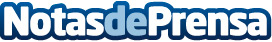 Las ventas de batas escolares y productos infantiles se disparan ante la vuelta al coleA unos días de la vuelta al cole las tiendas especializadas en productos escolares multiplican su facturación ante el aluvión de pedidos urgentes. La venta de batas escolares para escuelas infantiles se ha visto incrementada en un 300% en pocos días según comenta Regala Algo Diferente, una tienda online con sede en Albacete, que personaliza este tipo de prendasDatos de contacto:Regala Algo Diferente967 039 143Nota de prensa publicada en: https://www.notasdeprensa.es/las-ventas-de-batas-escolares-y-productos Categorias: Nacional Educación Sociedad Emprendedores Consumo Ocio para niños http://www.notasdeprensa.es